Unit E – Year 4  – Jesus Light of the World and Beloved SonUnit scriptureLk. 2: 22-40 – The Presentation of Jesus in the Temple Mt. 3: 13-17 – The Baptism of Jesus Mt. 7: 1-3 – The Transfiguration of Jesus Lk. 9: 25-36The Presentation of the Lord:https://www.youtube.com/watch?v=ho_3gvIWzbw Saddleback KidsThe Baptism of Jesus:https://www.youtube.com/watch?v=88JYcN2-FiQ https://www.youtube.com/watch?v=lMzlB185JSc Superbookhttps://www.youtube.com/watch?v=n-omZQ5NOHs -The Miracle MakerThe Transfiguration of Jesus:https://www.youtube.com/watch?v=D302i8nPnGs Share Faith Kidshttps://www.youtube.com/watch?v=sT-S1F3gsVI LEGOScripture and teaching activities:https://missionbibleclass.org/new-testament/part1/life-of-christ-middle/transfiguration/Baptismal ceremony:www.bustedhalo.com/video/baptismhttps://www.catholicicing.com/catholic-baptism-video/ American ceremonyhttp://flameoffaith.org.au/baptism/ Australian ceremonyKey questionsRead the piece of scripture for:Lk. 2: 22-40 – The Presentation of Jesus in the Temple Mt. 3: 13-17 – The Baptism of Jesus Lk. 9: 25-36 The Transfiguration of Jesus What are the main events?What do we learn about Jesus in these pieces of scripture? What do you think it means when Jesus is called the Light of the World?What do you think it means when Jesus is called the Beloved Son of God?How is Christ like a light for people today?  Can you give some examples?Can you explain the meaning of the symbols of baptism?What do you think is the most powerful symbol used in baptism and explain why?Why do you think parents have their children baptised?What are the beliefs about God the Father, God the Son and God the Holy Spirit expressed in the Baptismal Promises?Catholics are baptised with water and enrobed in a white garment.  Why is this?ActivitiesWrite down three little pledges (promises) that you are going to keep to be Christ-like, a shining light in the world.Pinterest printable candle template for activity:https://www.pinterest.co.uk/pin/63331938493397964/Draw a cartoon strip of:The Presentation of JesusThe Baptism of JesusThe Transfiguration of JesusResearch some religious artwork of Jesus’ baptism, below are three examples:e.g. https://www.heqiart.com/store/p59/17a_Baptism-of-Jesus_Artist_Proof.htmlWhat is the artist trying to say about Jesus and Baptism in this painting?Record any questions which you wonder about this unit or anything you are puzzled by.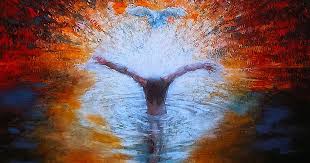 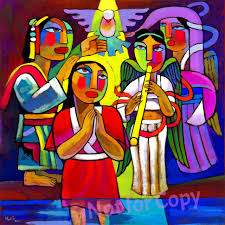 He Qi – Baptism of Jesus                                      Unknown - Baptism of Jesus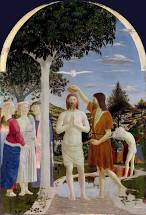 Piero Della Francesca: Baptism of Christ